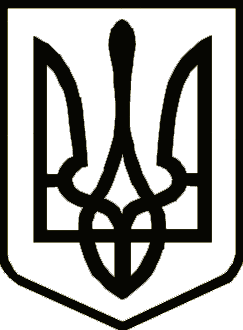 УкраїнаНОСІВСЬКА  МІСЬКА РАДА
Носівського району ЧЕРНІГІВСЬКОЇ  ОБЛАСТІПРОЕКТРІШЕННЯ(тридцять третя сесія сьомого скликання)16 лютого  2018 року                     м.Носівка                                   №11/33/VІІПро затвердження Програми  забезпеченняпожежної безпеки на території  Носівськоїміської ради на 2018-2020 рокиКеруючись ст. 25, 26 Закону України «Про місцеве самоврядування в Україні», з метою забезпечення захисту населення, навколишнього природного середовища, об'єктів підвищеної небезпеки, об'єктів з масовим перебуванням людей та населених пунктів від пожеж, збереження здоров'я людей, підвищення рівня протипожежного захисту на території Носівської міської ради та створення сприятливих умов для реалізації державної політики у сфері пожежної безпеки, міська рада вирішила:1. Затвердити Програму забезпечення пожежної безпеки на території Носівської міської ради на 2018-2020 роки, що додається.2. Контроль за виконанням даного рішення покласти на заступника міського голови з питань ЖКГ Сичова О.В. та постійну комісію з питань житлово – комунального господарства, комунального майна, благоустрою, архітектури, будівництва, транспорту, зв’язку та сфери послуг.Міський голова                                                          В.М.Ігнатченко